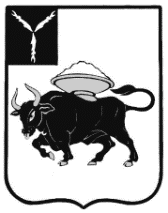 МУНИЦИПАЛЬНОЕ  ДОШКОЛЬНОЕ ОБРАЗОВАТЕЛЬНОЕ УЧРЕЖДЕНИЕ «ДЕТСКИЙ САД № 9»ЭНГЕЛЬССКОГО МУНИЦИПАЛЬНОГО РАЙОНА САРАТОВСКОЙ ОБЛАСТИКамская ул., д. 4/а, Энгельс, 413112
Тел./факс (8453) 95-98-02 e-mail:rukovoditel_2007@mail.ru;
http://www.rucheek9.3dn.ru
ОКПО 36245562; ОГРН 1026401986533;
ИНН/КПП 6449019304/644901001Отчет о проделанной работе в области охраны трудав МДОУ « Детский сад №9 » за 2023 год.За отчётный период количество рабочих мест, на которых в 2020 году была проведена специальная оценка условий труда аккредитованными в установленном порядке организациями, в соответствии с Федеральным Законом от 28 декабря 2013 года № 426-ФЗ «О специальной оценке условий труда» составляет 30.Количество работников, прошедших обучение по охране труда в аккредитованных организациях за период с 01.01.2023 по 31.12 2023 года – 3 человек. Сумма, потраченная на обучение – 3500 рублей из личных средств сотрудников.За отчётный период всеми сотрудниками  пройдет обязательный медицинский осмотр, количество средств, потраченных 50950 рублей из бюджетных средств.Заведующий МДОУ «Детский сад №9 »________/ Ермолаева А.А./Председатель первичной организации _________/ Солодкая Н.В./